gywReel© Dcj‡ÿ¨ †evPvMÄ Dc‡Rjvi  6bs ibMuvI BDwbq‡bi mv`vgnj KvuUvevox Avw`evmx KwgDwbwU †m›Uv‡i e„ÿ †ivcY Kg©m~wP‡Z m¤¢ve¨ Dcw¯’Z MY¨-gvb¨  e¨w³ e‡M©i bv‡gi ZvwjKvt 01| †gvt AvwbQzi ingvb,  ‡Pqvig¨vb, 6bs ibMuvI BDwbqb cwil`, †evPvMÄ, w`bvRcyi|02| Aiæb P›`ª kxj, Dc‡Rjv g¨v‡bRvi, BGmwWI, †cÖg `xc cÖKí, †evPvMÄ, w`bvRcyi|03| ‡gvt Avãyj nvB †PŠayix, mfvcwZ, evsjv‡`k AvIqvgxjxM, 6bs ibMuvI BDwbqb , †evPvMÄ, w`bvRcyi|04| wbgvB P›`ª †`ek¤§©v, mvaviY m¤úv`K, evsjv‡`k AvIqvgxjxM, 6bs ibMuvI BDwbqb , †evPvMÄ, w`bvRcyi|05| †gvt ‡RvevB`yi ingvb, mfvcwZ, evsjv‡`k AvIqvgxjxM, 2bs IqvW©, 6bs ibMuvI BDwbqb , †evPvMÄ, w`bvRcyi|06| aby †ngig, mvaviY m¤úv`K, evsjv‡`k AvIqvgxjxM, 2bs IqvW©, 6bs ibMuvI BDwbqb , †evPvMÄ, w`bvRcyi|07| ‡gvt AvBqye Avjx, m`m¨, 2bs IqvW, 6 bs ibMuvI BDwbqb cwil`, †evPvMÄ, w`bvRcyi|08| †gvQvt Q‡e`v LvZzb, m`m¨, 1,2 I 3 bs IqvW©, 6 bs ibMuvI BDwbqb cwil`, †evPvMÄ, w`bvRcyi|09| gwZb nvm`v, †Pqvig¨vb, Dc‡Rjv Avw`evmx ÿz`ª-b„‡Mvôx mgvR Dbœqb mwgwZ, †evPvMÄ, w`bvRcyi|10| b‡ik †ngig, fvBm-†Pqvig¨vb, Dc‡Rjv Avw`evmx ÿz`ª-b„‡Mvôx mgvR Dbœqb mwgwZ, †evPvMÄ, w`bvRcyi| 11| Ry‡qj †ngig, mvavib m¤úv`K, Dc‡Rjv Avw`evmx ÿz`ª-b„‡Mvôx mgvR Dbœqb mwgwZ, †evPvMÄ, w`bvRcyi| mnKvix cÖ‡KŠkjxweGgwWG, †evPvMÄ †Rvb, w`bvRcyi|MYcÖRvZš¿x evsjv‡`k miKviK…wl gš¿Yvjqe‡i›`ª eûgyLx Dbœqb KZ©„c¶BDwbU - 2mnKvix cÖ‡KŠkjxi Kvh©vjq,‡evPvMÄ †Rvb, ‡evPvMÄ, w`bvRcyi|ÒK…wlB mg„w×Ó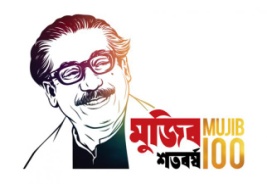 05325- 73236email: ae_bochadinaj@bmda.gov.bd